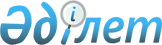 Қазалы аудандық мәслихатының 2020 жылғы 25 желтоқсандағы №555 "2021-2023 жылдарға арналған Қызылқұм ауылдық округінің бюджеті туралы" шешіміне өзгерістер енгізу туралыҚызылорда облысы Қазалы аудандық мәслихатының 2021 жылғы 19 шілдедегі № 75 шешімі
      Қазалы аудандық мәслихаты ШЕШІМ ҚАБЫЛДАДЫ:
      1. Қазалы аудандық мәслихатының "2021-2023 жылдарға арналған Қызылқұм ауылдық округінің бюджеті туралы" 2020 жылғы 25 желтоқсандағы № 555 шешіміне (Нормативтік құқықтық актілерді мемлекеттік тіркеу тізілімінде № 7994 болып тіркелген) мынадай өзгерістер енгізілсін:
      1-тармақ жаңа редакцияда жазылсын:
      "1. 2021-2023 жылдарға арналған Қызылқұм ауылдық округінің бюджеті 1, 2, 3 - қосымшаларға сәйкес, оның ішінде 2021 жылға мынадай көлемдерде бекітілсін:
      1) кірістер – 78221,2 мың теңге, оның ішінде:
      салықтық түсімдер – 1944 мың теңге;
      трансферттер түсімдері – 76277,2 мың теңге;
      2) шығындар – 78893,2 мың теңге;
      3) таза бюджеттік кредиттеу – 0;
      бюджеттік кредиттер – 0;
      бюджеттік кредиттерді өтеу – 0;
      4) қаржы активтерімен операциялар бойынша сальдо – 0;
      қаржы активтерін сатып алу – 0;
      мемлекеттің қаржы активтерін сатудан түсетін түсімдер – 0;
      5) бюджет тапшылығы (профициті) – -672 мың теңге;
      6) бюджет тапшылығын қаржыландыру (профицитті пайдалану) – 672 мың теңге.".
      2-тармақтың 1) тармақшасы жаңа редакцияда жазылсын:
      "1) абаттандыруға, жарықтандыруға 31607,2 мың теңге.".
      Көрсетілген шешімнің 1 - қосымшасы осы шешімнің қосымшасына сәйкес жаңа редакцияда жазылсын.
      2. Осы шешім 2021 жылғы 1 қаңтардан бастап қолданысқа енгізіледі. 2021 жылға арналған Қызылқұм ауылдық округінің бюджеті
					© 2012. Қазақстан Республикасы Әділет министрлігінің «Қазақстан Республикасының Заңнама және құқықтық ақпарат институты» ШЖҚ РМК
				
      Қазалы аудандық мәслихатының хатшысы 

Б. Жарылқап
шешіміне қосымшаҚазалы аудандық мәслихатының2020 жылғы "25" желтоқсандағы №555шешіміне 1-қосымша
Санаты
Санаты
Санаты
Санаты
Сомасы, мың теңге
Сыныбы
Сыныбы
Сыныбы
Сомасы, мың теңге
Кіші сыныбы
Кіші сыныбы
Сомасы, мың теңге
Атауы
Сомасы, мың теңге
1. Кірістер
78221,2
1
Салықтық түсімдер
1944
04
Меншiкке салынатын салықтар
1944
1
Мүлiкке салынатын салықтар
7
3
Жер салығы
90
4
Көлiк құралдарына салынатын салық
1847
4
Трансферттердің түсімдері
76277,2
02
Мемлекеттiк басқарудың жоғары тұрған органдарынан түсетiн трансферттер
76277,2
3
Аудандардың (облыстық маңызы бар қаланың) бюджетінен трансферттер
76277,2
Функционалдық топ
Функционалдық топ
Функционалдық топ
Функционалдық топ
Бюджеттік бағдарламалардың әкiмшiсi
Бюджеттік бағдарламалардың әкiмшiсi
Бюджеттік бағдарламалардың әкiмшiсi
Бағдарлама
Бағдарлама
Атауы
2. Шығындар
78893,2
01
Жалпы сипаттағы мемлекеттiк қызметтер
23727
124
Аудандық маңызы бар қала, ауыл, кент, ауылдық округ әкімінің аппараты
23727
001
Аудандық маңызы бар қала, ауыл, кент, ауылдық округ әкімінің қызметін қамтамасыз ету жөніндегі қызметтер
23727
07
Тұрғын үй-коммуналдық шаруашылық
40557,2
124
Аудандық маңызы бар қала, ауыл, кент, ауылдық округ әкімінің аппараты
1697
014
Елді мекендерді сумен жабдықтауды ұйымдастыру
1697
124
Аудандық маңызы бар қала, ауыл, кент, ауылдық округ әкімінің аппараты
38860,2
008
Елді мекендердегі көшелерді жарықтандыру
1316
009
Елді мекендердің санитариясын қамтамасыз ету
525
011
Елді мекендерді абаттандыру мен көгалдандыру
37019,2
08
Мәдениет, спорт, туризм және ақпараттық кеңістiк
14609
124
Аудандық маңызы бар қала, ауыл, кент, ауылдық округ әкімінің аппараты
14609
006
Жергілікті деңгейде мәдени-демалыс жұмысын қолдау
14609
3. Таза бюджеттік кредиттеу
0
Бюджеттік кредиттер
0
Бюджеттік кредиттерді өтеу
0
4. Қаржы активтерімен операциялар бойынша сальдо
0
Қаржы активтерін сатып алу
0
Мемлекеттің қаржы активтерін сатудан түсетін түсімдер
0
5. Бюджет тапшылығы (профициті)
-672
6. Бюджет тапшылығын қаржыландыру (профицитін пайдалану)
672
8
Бюджет қаражатының пайдаланылатын қалдықтары
672
01
Бюджет қаражаты қалдықтары
672
1
Бюджет қаражатының бос қалдықтары
672